2000万人署名3月末目標600万人突破！4月25日までに、1000万人目指そう！憲法共同センターは、アピール（3月1日付）で、節目標として3月末までに600万人超えを呼びかけていましたが、3月31日その目標を達成しました。4月7日現在の署名数は630万7241人です。さらにテンポアップし、4月25日までに憲法共同センターとしての目標1000万人を達成しましょう！京都　京都総評・共同センター署名統一行動「やっと署名に出会えた」…いまが広げどき！いよいよ４月。署名目標突破をと、各地域では署名ダッシュの取り組みが始まっていますが、団体・労組がこれを牽引しようと、４月２日朝からラボール京都ホールに各労組や共同センターに参加する団体が、署名板やのぼり、横断幕などを手に集合。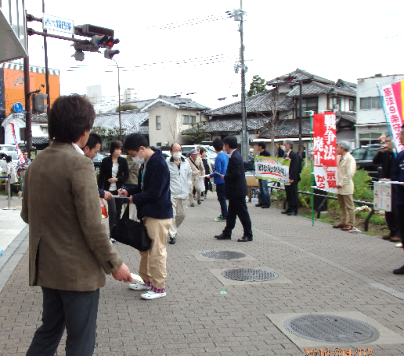 　近くの西院交差点の各コーナーで宣伝署名。すぐに署名に列。「この署名にやっと出会えた」「どこでやっているのかと思っていた」…。まだまだ、署名が届いていないことを痛感する声が次々と寄せられ、３０分ほどの宣伝で、１０筆を超える参加者も。のち、８班に分かれて地域に入り、地元の地区労と相談した地域を、軒並み訪問して署名行動を実施。ある班では、出会えた家で断られたのは一軒だけなど、取り組んだ側がおどろく状況も。ハンドマイクで宣伝を行いながら道行く人全員に声を掛け、犬の散歩や買い物帰りの人も署名をしてもらいました。どの班も署名と対話が進み、１２７筆が集まりました。１５歳の娘さんと一緒に参加したお父さん労組員は、「娘に話したら、一緒にやりたいとなった」と、親子二人で宣伝や署名を行いました。街頭では、大学生が「憲法の講演会や集会を知らせて」と宣伝隊とアドレスの交換をするなど、まさに、今が広げどきです。（京都憲法共同センターFAX情報　NO.53より）当面の行動日程4月　「9日」行動　全国各地でとりくみましょう！＜東京都内＞■日時／4月8日（金）12時～13時　　■場所／新宿駅西口■主催／憲法共同センター、憲法東京共同センター4月　市民連合リレートーク　■日時／4月17日（日）　＊時間決まり次第ご連絡します。　■場所／早稲田大学大隈講堂・小講堂（10001400人規模）4月　第3火曜日行動　全国各地でとりくみましょう！＜東京都内＞■日時／4月19日（火）①ＪＲ新宿駅西口　12時～13時（全商連、自由法曹団、民青同盟、全国革新懇、日本共産党、生協労連）②茗荷谷駅前　12時～　　（新婦人、農民連、憲法会議）　③虎の門交差点（郵政本社ビル寄り）　12時15分～13時　（国公労連）④ＪＲ四ツ谷駅前　12時30分～13時　（全教）⑤京成上野駅前　12時～13時　　（自治労連・国公労連・全教・年金者組合・生協労連以外の全労連加盟単産、全労連事務局）⑥御茶ノ水駅前　17時15分～18時　　（民医連）⑦JR池袋駅東口　12時～13時　（東京地評、年金者組合）＊憲法共同センターは上記7カ所で開催します。憲法共同センター構成団体、賛同団体、個人の方はお近くの宣伝カ所にご参加ください。■主催／総がかり行動実行委員会4月　「19日」行動　全国各地でとりくみましょう！＜東京都内＞■日時／4月19日（火）18時30分～19時30分　　■場所／議員会館前～国会図書館前　＊憲法共同センターは参議院議員会館前国会図書館前に集合！■主催／総がかり行動実行委員会5月　憲法集会　全国各地で成功させましょう！＜東京都内＞「明日を決めるのは私たち―平和といのちと人権を！5.3憲法集会」■日時／5月3日（火・祝）13時～16時　■場所／有明防災公園■内容／12時～プレコンサート　13時～集会　14時30分～パレード　（＊イベント広場は11時～開催）■主催／5.3憲法集会実行委員会5月　「9日」行動　全国各地でとりくみましょう！＜東京都内＞■日時／5月9日（木）18時～19時　　■場所／新宿駅西口■主催／憲法共同センター、憲法東京共同センター5月　第3火曜日行動　全国各地でとりくみましょう！＜東京都内＞■日時／5月17日（火）＊時間・場所は決まり次第ご連絡します。5月　「19日」行動　全国各地でとりくみましょう！＜東京都内＞■日時／5月19日（木）18時30分～19時30分　　■場所／議員会館前～国会図書館前　＊憲法共同センターは参議院議員会館前国会図書館前に集合！■主催／総がかり行動実行委員会5月　署名提出行動　＜東京都内＞■日時／5月19日（木）時間未定　　■場所／未定■主催／総がかり行動実行委員会6月　6・5安倍政権打倒・参議院選挙勝利大集会　8.30を上回る全国行動にしましょう！＜東京都内＞■日時／6月5日（日）時間未定　　■場所／未定■主催／総がかり行動実行委員会